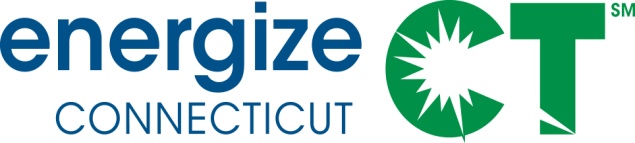 EEB Residential Committee MeetingWednesday, August 12, 2020, 10:00 am – 12:00 pm (Webinar Only)Meeting Materials: https://app.box.com/s/db4sijvvs1xmewx4qbmpwug0uofjdlcs Conference number: +1 (408) 650-3123/ Passcode: 461-485-165Web conference: https://global.gotomeeting.com/join/461485165Agenda (Draft 2)WelcomeMeeting procedures and process update - Amy McLean 				1 minPublic Input/Comments (limit to 3 min/person)					10 minApprove 7/8/20 Residential Committee Meeting Minutes				1 minCompanies’ updates 									20 minQ2 Program UpdateResidential New Construction, Multifamily, HVACProgram Activity UpdateWeatherization Barrier Resources							35 minFollow up from July meetingOpportunities to develop a plan for next stepsTask ForceReport with recommendationsBudget in 2021 Plan UpdateDiscussionServing Underserved Communities							35 minDEEP Notice of Proceeding and Request for Scoping CommentsPURA Sprint update (Bonnie Roswig, JD, Director, Disability Rights Project, Medical-Legal Partnership, Center for Children’s Advocacy)Companies’ Planned Efforts for 2021Discussion			2021 Plan Update									15 minReview of issues – ConsultantsCompany plansAgenda items for future Residential Committee meetings 				3 min2021 Plan PlanningSavings Attribution for Policy Advocacy SupportCodes & Standards Market Transformation/Real Estate Industry SupportAdjourn